Sales & Marketing: Ticket SalesPart-Time Sales Representative - Washington Redskins (Landover, MD)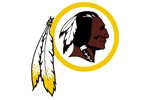 The Washington Redskins are seeking highly motivated, energetic professionals to join their Ticket Office on a part-time basis as a Ticket Sales Representative.Desired Qualities:Strong telephone and communication skills Assertive, competitive, passionate and goal oriented Strong work ethic and a desire to build a career in sales Possess a friendly, professional and confident demeanor Competent computer skills Excellent time management and organizational skills required  Job Responsibilities:Make outgoing calls to customers and prospects relating to various ticket marketing initiatives Update customer information in database system Assist in the collection process Assist in the Redskins Ticket Office as needed Job Requirements:Bachelor’s degree preferred Minimum of one (1) year of customer sales experience Experience with pro sports ticket selling a plus Job TitleSales Assistant-Comcast SportsNet MidAtlantic-Bethesda, MDTasksSupport local and national  sales team with all administrative tasks – including order confirmations, order entry, copy and receivables
Assist VP of Sales, National Sales Manager, General Sales and Digital Sales Manager with administrative tasks including: revenue reports, daily revenue billings, ADU reports
Assist in the creation of presentations and sales decks for on-air and online presentations
Fulfill sponsorship and add value/feature campaign elements
Work with traffic department to ensure that all advertising materials are in-house on a timely basis
Manage digital campaigns and work closely with DSM in structuring campaign reporting
Attend and assist with sales related events
Other duties and responsibilities as assigned
Punctual, regular and consistent attendanceRequirementsBA/BS or related degree strongly preferred
Proficiency in Microsoft Word and Excel required
Must have strong written and oral communications skills
Strong work ethic, positive attitude and leadership qualities with the ability to handle multiple tasks and set priorities a must
Ability to work non-traditional hours, weekends & holidays
Ability to work in a fast paced, high pressure environmentProject Social Media ManagerDepartment: ESPN Brand Marketing
Job Title: Project – Social Media Manager
Job ID: 275376

ESPN, Inc., The Worldwide Leader in Sports, is the leading multinational, multimedia sports entertainment company featuring the broadest portfolio of multimedia sports assets with over 50 business entities. Headquartered in Bristol, Connecticut, ESPN is 80% owned by ABC, Inc. (a subsidiary of The Walt Disney Company), and 20% by the Hearst Corporation.

ESPN was founded by Scott Rasmussen and his father Bill Rasmussen and launched on September 7, 1979. Now with over 5,900 employees, each year ESPN airs more than 5,100 live and/or original hours of Emmy-winning sports programming. Our sole mission is to serve sports fans wherever sports are watched, listened to, discussed, debated, read about or played.

This position reports into the Associate Director of Brand and Fan Strategy in the Brand Marketing group. It will manage one or more Social Media Coordinators.

Duties and Responsibilities
• Manage the strategy, planning, and execution of the social media initiatives of the ESPN brand
• Work interdepartmentally to select, develop, and promote ESPN social content and experiences
• Consistently report on performance metrics of ESPN’s social media initiatives
• Monitor and respond to the fan community, as appropriate
• Optimize the fan experience across ESPN’s social platforms
• Assist in the continued development of ESPN’s social media strategy
• Help educate other departments throughout the company on social media

Required Qualifications
• Excellent writing and editing skills
• Demonstrated high aptitude of social technologies
• Strong understanding of marketing strategy
• Extensive knowledge of sports
• Bachelor’s degree or higher
• 2+ years professional work experience in social media
• 2+ years professional work experience managing teams
• 5+ years professional work experience
• Excellent communication skills
• Proven ability to work in the real-time Web environment

Other
• Must have an excellent attitude and work well in teams
• Flexible and adaptable work schedule for changing business demands
• Willingness to travel between New York and Bristol